Разработка спортивного мероприятия «Интеллектуальная физкультура»для обучающихся 5-х классовЦель: Расширение и углубление знаний учащихся в вопросах о  физической культуре и  спорте; выявление  обучающихся с высокими интеллектуальными способностями и интересом к самостоятельной познавательной деятельности.Задачи:– мотивировать школьников на ведение и соблюдение здорового образа жизни;– пропагандировать здорового образа жизни;– способствовать умственному, нравственному, эмоциональному и физическому развитию личности учащихся, всемерно раскрывать их творческие возможности.Состав команды: 5-7 человек от класса, независимо от полаУчастники проведения: обучающие 10-11классовХод мероприятия:Команды стоят в колонну по два.Ведущий: Здравствуйте, дорогие ребята, учителя и гости интеллектуальной игры «Интеллектуальная физкультура». Сегодня игра пройдет для вас, пятиклассники. Сегодня я хочу представить вам участников.  (Ведущий представляет команды. Каждая команда имеет название и девиз). Командам выдаются маршрутные листы, в которых судьи (обучающиеся 10 класса) ставят отметку о прохождении этапа.Ведущий:Я хочу пожелать всем удачи!Красота покорившая мир,- Это рыцарской чести турнир.Кто сказал, что огонь олимпийский погас?Он горит в каждом сердце из нас.Участники мероприятия расходятся по станциям.1 станция  Викторина «Олимпийские игры древности»Чем награждался победитель Олимпийских игр в Древней Греции?
а) лавровым венком;
б) золотой медалью;
в) деньгами.Какая страна является родиной Олимпийских игр?
а) Китай;
б) Греция
в) Америка.Девиз Олимпийских игр:
а) «Быстрее, глубже, длиннее».
б) «Быстрее, выше».
в) «Быстрее, выше, сильнее!».Назовите цвета Олимпийского флага:
а) зеленый, черный, желтый, голубой, красный;
б) зеленый, лиловый, желтый, коричневый, красный;
в) оранжевый, черный, салатовый, голубой, красный.Как называются начало и конец в беге?Как называется преждевременное выбегание со старта?
а) ошибка;
б) фальстарт;
в) заступ.В футбольной команде:
а) 20 человек;
б) 11 человек;
в) 6 человекКогда и где в России проводились Олимпийские игры?Назовите вид спорта, который ведет свою родословную от кулачных боев, воспетых еще Гомером.Назовите виды спортивных мячей:2 станция  «Спортивная»Вспомните виды спорта, названия которых начинаются с буквы
Ф:
В:
Ш:
П:
Т:3 станция: «Бюро находок».Наши буквы решили немного пошалить. Они разбежались по листу. А раньше из них можно было составить несколько слов. Слова – предметы для зимнего вида спорта и спорта вообще.4 станция «Отгадай-ка»Соревнуемся в сноровке,Мяч кидаем, скачем ловко,Кувыркаемся при этом.Так проходят... (эстафеты)Мы, как будто акробаты,Делаем прыжки на мате,Через голову вперед,Можем и наоборот.Нашему здоровью впрокБудет каждый... (кувырок)Мы физически активны,С ним мы станем быстры, сильны...Закаляет нам натуру,Укрепит мускулатуру.Не нужны конфеты, торт,Нужен нам один лишь... (спорт)Борьбу за выигрыш, признаниеЗовем мы все... (соревнованием)Выиграть в соревнованиях —Это наше кредо.Мы не требуем признания,Нам нужна... (победа)Победитель в спортсоревнованиях,Впереди все время только он.Как звучит, скажите, гордое название?Знают все, что это... (чемпион)Спортивный снаряд этот — две жерди,На стойке шарнирами прикреплены.С ними сильным стану я.Снаряд называется коротко — ... (брусья)Ноги в них быстры и ловки.То спортивные... (кроссовки)Не было б в бегах победы,Коль меня не мчали б... (кеды)Подтянуться мне непросто,Я же небольшого роста.Знает каждый ученик,Что подтянет нас... (турник)Кувыркаемся на нем,Не беда, коль упадем.Здесь валяться я так рад,Потому что это... (мат)Ноги и мышцы все время в движении -Это не просто идет человек.Такие вот быстрые передвиженияМы называем коротко — ... (бег)Ноги, руки — все в движении,Я ползу под потолок,Мышцы — просто напряжение —Сам себя поднять я смог.Подо мной постелен мат,Вверх я влез. Помог... (канат)В пол упираются две пары ног,А сам он высокий, почти что с меня.Я оседлать его только что смог.Мы прыгали классом через... (коня)Мяч в кольце! Команде гол!Мы играем в... (баскетбол)Я в бассейне плыву,Знаю, что не утону.Плаваю я — высший класс! —В стиле под названьем... (брасс)Руки врозь, а ноги вместе.Бег, потом прыжки на месте.Рассчитались по порядку,Вот и все — конец... (зарядке)По полю команды гоняют мяч,Вратарь на воротах попался ловкач.Никак не дает он забить мячом гол.На поле играют мальчишки в... (футбол)5 станция «Пословицы и поговорки»И смекалка нужна, и ……………. закалка важна.
Крепок телом — …………………..богат и делом.
Кто спортом занимается, ………..тот силы набирается.
Начинай новую жизнь не с понедельника, а …………с утренней зарядки.
Пешком ходить —……………….. долго жить.
Солнце, воздух и вода — …………наши лучшие друзья…
Со спортом не дружишь —……… не раз о том потужишь.
В здоровом теле – ………………...здоровый дух.
Спорт и туризм …………………….укрепляют организм.
Быстрого и ловкого болезнь ……..не догонит!
Физкультурой заниматься будешь —…………….. про болезни позабудешь.
Движение -………………………….. это жизнь.
6 станция «Отгадай кроссворд»Гоночное ралли по шоссе или по треку.Снаряд для игры в футбол.Армейский спортивный клуб.Физическое воспитание.Спортивный союз.Водное…По вертикали:7.Советская звезда хоккея, вратарь.8.Игра в команде, мяч забрасывается руками.9.Физкультура с утра.10.Окончание гонки.11.Стиль плаванья, считается самым быстрым.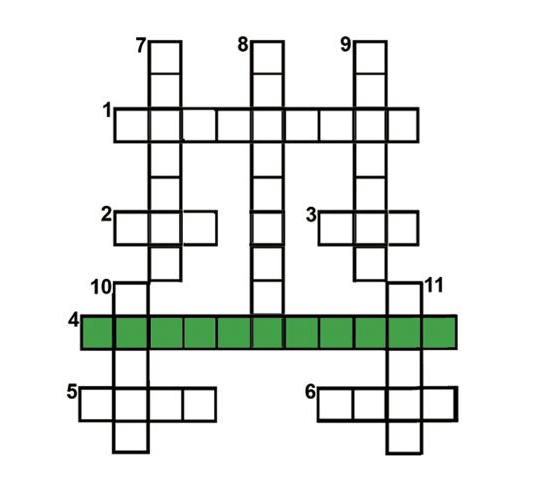 Построение команд. Подведение итогов. Награждение участников и победителей игры.Ведущий: Я поздравляю всех участников и победителей игры, желаю успехов в учебе, новых знаний и интересных открытий.ЧКОМСЖУРИБНЧЯИЛЫАИАШОКАГВТЕАСПДШКШКАНКСЛЛАИЕ